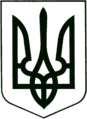 УКРАЇНА
МОГИЛІВ-ПОДІЛЬСЬКА МІСЬКА РАДА
ВІННИЦЬКОЇ ОБЛАСТІ  РІШЕННЯ №809Про затвердження Програми «Підтримка Збройних Сил України та інших військових формувань на 2023-2025 роки»Відповідно до п. 22 ч. 1 ст. 26 Закону України «Про місцеве самоврядування в Україні», з метою сприяння обороноздатності та мобілізаційної готовності держави, піднесенню престижу військової служби, налагодження ефективного цивільно - військового співробітництва, -    міська рада ВИРІШИЛА1. Затвердити Програму «Підтримка Збройних Сил України та інших військових формувань на 2023-2025 роки», що додається.2. Фінансово-економічному управлінню міської ради (Власюк М.В.) передбачити фінансування видатків на виконання заходів Програми у бюджеті громади.3. Відповідальність за виконання рішення покласти на управління Могилів-Подільської міської ради з питань надзвичайних ситуацій, оборонної, мобілізаційної роботи та взаємодії з правоохоронними органами (Чорнодолюк Ю.І.).4. Контроль за виконанням даного рішення покласти на першого заступника міського голови Безмещука П.О. та на постійну комісію міської ради з питань фінансів, бюджету, планування соціально-економічного розвитку, інвестицій та міжнародного співробітництва (Трейбич Е.А.).             Міський голова                                                   Геннадій ГЛУХМАНЮК                                                                                                 Додаток                                                                                          до рішення 35 сесії                                                                                                 міської ради 8 скликання                                                                                    від 31.08.2023 року №809Програма«Підтримка Збройних Сил України та інших військових формувань на 2023-2025 роки»м. Могилів-Подільський2023 рік                                                         1. ПАСПОРТПрограми «Підтримка Збройних Сил України та інших військовихформувань на 2023-2025 роки»2. Визначення проблеми, на розв’язання якої спрямована ПрограмаПротидія військовому вторгненню російської федерації яка розв’язала повномасштабну війну проти народу України, спрямована на повалення конституційного ладу в Україні та захоплення її території, вимагають реалізації заходів із підготовки та проведення мобілізації людських і транспортних ресурсів, підтримки боєздатності особового складу Збройних Сил України та інших військових формувань, що входять до складу Сил Оборони.	Програма «Підтримка Збройних Сил України та інших військових формувань на 2023-2025 роки» (далі - Програма) розроблена на забезпечення державного суверенітету, територіальної цілісності та недоторканості України, воєнної безпеки захисту та охорони життя, прав, свобод і законних інтересів громадян, суспільства і держави від злочинних та інших протиправних посягань відповідно до положень Конституції України, Бюджетного кодексу України, законів України «Про місцеве самоврядування в Україні», «Про оборону України», «Про збройні Сили України», «Про військовий обов’язок і військову службу», «Про основи національного спротиву», Указу Президента України від 24.02.2022 року №64/2022 «Про введення військового стану в Україні», Указу Президента України від 11.02.2016р.  №44/2016 «Про шефську допомогу військовим частинам Збройних Сил України, Національної гвардії України та Державної прикордонної служби України» (зі змінами) є необхідність залучення коштів місцевого бюджету для покращення матеріально-технічного забезпечення військових частин Збройних Сил України  та інших військових формувань для виконання військового обов’язку, здійснення заходів із забезпечення національної безпеки і оборони України.3. Визначення мети ПрограмиМетою Програми є залучення додаткових фінансових ресурсів з місцевого бюджету та інших джерел, не заборонених законодавством, для підвищення обороноздатності України:- забезпечення належних умов для якісного виконання завдань та підтримки високого рівня боєготовності військових частин Збройних Сил України та інших підрозділів військових формувань; - підвищення обороноздатності та мобілізаційної готовності держави;- покращення матеріально-технічного забезпечення підрозділів Збройних Сил України та інших військових формувань;- налагодження ефективного цивільно – військового співробітництва;- створення умов для повноцінної підготовки до виконання поставлених завдань перед військовими частинами;- зміцнення співпраці між органами місцевого самоврядування та військовими формуваннями.4. Завдання і заходи реалізації Програми та напрямки використання коштів у 2023 роціПрийняття Програми направлене на захист суверенітету і територіальної цілісності України, підвищення обороноздатності України, проведення видатків, необхідних для Збройних Сил України. Програма спрямована на вирішення наступних завдань:- покращення матеріально-технічного забезпечення військових частин   Збройних Сил України шляхом:- придбання речового майна (одяг, взуття, інше);- придбання запасних частин для автомобільної техніки, інструментів для    ремонту техніки, паливно-мастильних матеріалів; будівельних матеріалів;- придбання основних засобів – автомобілів, спеціального обладнання,   обладнання військового призначення, оргтехніки, канцтоварів, інше;- оплату послуг та робіт з утримання військових частин, інших підрозділів     Збройних Сил України;- інші видатки;- вирішення соціально-побутових проблем: проведення ремонтних робіт   казарменого фонду, об’єктів соціально-побутового призначення та інших   спеціальних споруд та прилеглих територій військової частини;- інші видатки.5. Обґрунтування шляхів і засобів розв’язання проблеми,обсягів та джерел фінансуванняВиконання Програми передбачається здійснити шляхом:- надання субвенції з місцевого бюджету Могилів-Подільської міської територіальної громади державному бюджету для проведення поточних, капітальних видатків на утримання військових частин Збройних Сил України;- закупівлі товарно-матеріальних цінностей, основних засобів, тощо Виконавчим комітетом Могилів-Подільської міської ради та їх безкоштовної передачі військовим частинам Збройних Сил України.Джерелом фінансування заходів, передбачених цією Програмою, можуть бути надходження загального та спеціального фондів (в тому числі бюджету розвитку та міських цільових фондів) бюджету Могилів-Подільської міської територіальної громади, кошти Державного бюджету України у вигляді цільових та інших трансфертів (субвенцій, дотацій тощо). Також заходи Програми в межах чинного законодавства можуть фінансуватись за рахунок залучених (на умовах повернення) коштів, в тому числі кредитів, запозичень тощо. Крім того, фінансовим ресурсом реалізації заходів Програми можуть бути інвестиційні ресурси – добровільні внески підприємств, установ, організацій та фізичних осіб, в тому числі шляхом створення відповідних цільових фондів, а також інші джерела, що не заборонені нормами діючих нормативно-правових актів. Фінансування Програми проводиться з дотриманням вимог статті 85 Бюджетного кодексу України, в межах асигнувань, затверджених рішенням про бюджет Могилів-Подільської міської територіальної громади на відповідний рік, по загальному та спеціальному фондах і може здійснюватися в межах діючого бюджетного законодавства по кодах програмної класифікації видатків місцевого бюджету.Головним розпорядником коштів Програми та відповідальним виконавцем є виконавчий комітет Могилів-Подільської міської ради Вінницької області.6. Строки та етапи виконання ПрограмиПрограма розрахована на 3 роки з моменту її затвердження.7. Контроль за ходом виконання ПрограмиКоординація діяльності та систематичний контроль за виконанням передбачених Програмою заходів покладається на Виконавчий комітет Могилів-Подільської міської ради Вінницької області. Оцінка ефективності Програми здійснюється на підставі аналізу результативних показників, а також інформації, що міститься у бюджетних запитах, кошторисах та звітах про виконання паспортів Програми.8. Результативні показники(критерії оцінки ефективності виконання заходів Програми)Результативним показником ефективності виконання заходів Програми – є проведення видатків, необхідних для покращення матеріально-технічної бази військових частин Збройних Сил України, що підвищить ефективність цивільно-військового співробітництва та сприятиме обороноздатності та мобілізаційній готовності держави.9. Оцінка ефективності виконання заходів ПрограмиВиконання Програми дасть змогу своєчасно та якісно виконувати вимоги законів України, указів Президента України та постанов Кабінету Міністрів України, підвищить обороноздатність України.     Секретар міської ради                                                       Тетяна БОРИСОВАДодатокдо Програми Підтримка Збройних Сил України та інших військових формувань на 2023-2025 рокиСпільні заходиМогилів-Подільської міської ради             Секретар міської ради 											   Тетяна БОРИСОВА Від 31.08.2023р.35 сесії            8 скликанняІніціатор розроблення ПрограмиВиконавчий комітет Могилів-Подільської міської ради Розробник ПрограмиУправління Могилів-Подільської міської ради з питань надзвичайних ситуацій, оборонної, мобілізаційної роботи та взаємодії з правоохоронними органамиСпіврозробники  ПрограмиКомандування військових частин та  військових формуваньВідповідальний виконавець ПрограмиВиконавчий комітет Могилів-Подільської міської ради, Командування військових частин Збройних Сил України та військових формуваньГоловний розпорядник бюджетних коштівВиконавчий комітет Могилів-Подільської міської ради Термін реалізації Програми2023 – 2025 рокиЕтапи виконання Програми (для довгострокових Програм) І етап - 2023р.ІІ етап - 2024р.ІІІ етап - 2025р.Перелік бюджетів, які беруть участь у виконанні Програми Бюджет Могилів-Подільської міської територіальної громадиЗагальний обсяг фінансових ресурсів, необхідних для реалізації Програми, всього, у тому числі:Всього – 15000,0 тис. грн, в тому числі:2023р. – 5000,0 тис. грн,2024р. – 5000,0 тис. грн,2025р. – 5000,0 тис. грн.Коштів бюджету Могилів – Подільської міської територіальної громадиВсього – 15000,0 тис. грн, в тому числі:2023р. – 5000,0 тис. грн,2024р. – 5000,0 тис. грн,2025р. – 5000,0 тис. грн.№з/пЗміст заходуВиконавціПеріод фінансування Фінансове забезпеченняОчікуванийрезультат1234561.Придбання _____________________________________________________________________________________________________________________________________________________________________________________________________________________________________________________.Виконавчий комітет Могилів-Подільської міської ради, Командування військових частин Збройних Сил України та  військових формувань2023-2025 роки 15000,0 тис. грн_________________________________________________________________________________________________________ На забезпечення Програми на період 2023-2025 рокиНа забезпечення Програми на період 2023-2025 рокиНа забезпечення Програми на період 2023-2025 рокиНа забезпечення Програми на період 2023-2025 роки15000,0 тис. грнВ тому числі: 2023 рік -В тому числі: 2023 рік -В тому числі: 2023 рік -В тому числі: 2023 рік -5000,0 тис. грн                         2024 рік -                          2024 рік -                          2024 рік -                          2024 рік - 5000,0 тис. грн                         2025 рік -                          2025 рік -                          2025 рік -                          2025 рік - 5000,0 тис. грн